1000 София, ул. “6-ти Септември”№26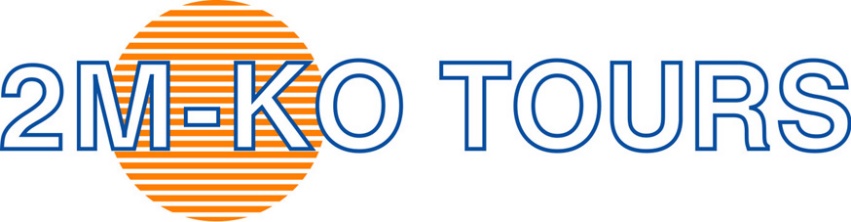 Тел:02/988 38 67; Fax:980 29 56E-mail: web  страница: www.2mko.com Instagram:@travelwith2mkoFacebook:@2mkotravelСИНГАПУРТова пътуване ще ви покаже истинското лице на крайно модернистичния Сингапур, стъпил вече в следващия век. С панорамен лифт към „Острова на удоволствията” ще видим  Сингапур отвисоко, а вечерта можем да пием по питие на  панорамната площадка на хотел “Marina Bay Sands”, където снимките  ще запечатат завинаги разноцветните светлини  на този уникален град.      САМОЛЕТНА  ЕКСКУРЗИЯ – 7 ДНИ	                 Промоционална цена: 3 800 лв                                                                                                                 Стандартна цена: 3 900 лв                                                                                                  /с  вкл. лет.такси/  *Промоционалната цена 3 800 лв е валидна при записване и депозиране минимум 6   месеца преди датата на отпътуване.      Стандартната цена 3 900 лв е валидна при записване и депозиране в срок по малък       от 6 месеца.                                                                                                                                                                    1 ДЕН – Среща в 11.00 ч. на летище София, Терминал 2 за полет София – Доха с “Qatar Airways”. Пристигане в Доха следва полет Доха – Сингапур.2 ДЕН – Пристигане в Сингапур. Трансфер до хотел. Свободно време. Вечерта ще започнем нашата опознавателна разходка в историческата зона на града, където ще видим сградите на кметстовото, Националната галерия, театър „Виктория” – всички съхранили своя колониален архитектурен стил. Тук е и  катедрала “Сейнт Андрю”, а по алеята на „Кларк кей”, разположен на завоя на река Сингапур е много приятно за разходка, има и  множество  ресторантчета с избор  за хубава вечеря. Наоколо са и помпозните  молове с впечатляващ вътрешен интериор, които изкушават посетителите за пазаруване, въпреки високите цени. Градът предлага и една изключителна атракция – може да вечеряте в кабина  за двама  на местното „виенско колело”, докато се наслаждавате отвисоко на гледката на нощен Сингапур.* Нощувка.3 ДЕН –   След закуска започва нашата туристическата обиколка, по време на която ще разгледаме статуята на Мерлиона, който е полу-риба/полу-лъв и е символът на Сингапур, продължаваме с „Чайнатаун” – кварталът е културен център на Сингапур и все още може да Ви даде възможност да надникнете в миналото и някогашния облик на града, запазил тесните си улички, многобройни храмове, тераси и десетки живописни пазари. Тук ще посетим двата най- интересни китайски храма в Сингапур Thiang Hong Keng Temple и Buddha Tooth Relic Temple. По време на обиколката ще навлезем и в колоритния квартал “Малка Индия“ с улички, изпъстрени с богата палитра от магазини и храмове. По желание, може да посетите и „Градината на орхидеите,”* която се намира в Ботаническата градина, на най-високия хълм в града. Градината е дом на 60 хиляди орхидеи и над 400 различни подправки, като те са разделени в четири отделни зони: пролетна- с преобладавщи цветове в жълто и кремаво; лятна- с тонове на силни червени и розови цветове ; есенна – златистно-кафяви нюанси и зимна зона в бяло и прохладно синьо.  След обяд  ще имате свободно време, за да може  да усетите града съобразно своите интереси.Може да се изкачите за едно питие на панорамната площадка на хотел “Marina Bay Sands” *, да посетите „Фонтана на благосъстоянието”,или да се насладите на чаша кафе в емблематичния хотел за Сингапур “Raffles”, построен в колониален стил. Вероятно няма да попуснете и друга забележителност на Сингапур – „The Gardens by the Bay”- цялата зона там е футуристично красива.* Вечерта възможност за пешеходно преминаване по известния мост ДНК или Helix bridge с уникална форма на двойна спирала ДНК, която се осветява вечерно време от хиляди лампички. Възможност за вечеря в един от многото приятни ресторанта на Кларк Кей (Clarke Quay) на река Сингапур. Нощувка в Сингапур.4 ДЕН – Закуска. Тази сутрин имате свободно време с възможност за пазаруване в някой от многото молове или в Китайския квартал, където е раят на сувенирите  лечебните мехлеми. След обяд, по желание може да се включите в  полудневна екскурзия до остров Сентоса.* Наречен „Островът на удоволствията”, той  е най-посещаваната градска атракция, считан и за прародител на сингапурските паркове – с музеи, градини, алеи за разходка и езда, невероятни плажове, ресторанти и барове. С панорамен лифт ще преминем над града и ще имаме възможност да се насладим на красивата гледка отвисоко. Тук е и втората  статуя на Мерлиона, а при желание, може да наблюдавате шоуто на делфините в Делфинариума *, както да посетите и други атракции на острова. Ще има и свободно време  за плаж. Вечерта – посещение на шоуто „Крилете на времето“, където танцът на цветните фонтани, създаден с най-модерната техника, ще ви достави невероятно удоволствие. Нощувка5 ДЕН – Закуска. Свободно време. След обяд, по желание – възможност за разходка с корабче по реката*. Нощувка в Сингапур.6 ДЕН – Закуска. Свободно време с възможност за посещение на “Universal Studio“* или разходка в централната част на Сингапур. Трансфер до летището.7 ДЕН –Полет Сингапур - Доха. Пристигане в Доха. следва полет Доха - София. Пристигане на летище София УТОЧНЕНИЕ: Отбелязаните със звездичка / * / опции за посещение на различни мероприятия и обекти, се предлагат с  допълнително заплащане, чиято цена можете да видите в раздел „ ПОЯСНЕНИЯ – В ПАКЕТНАТА ЦЕНАТА НЕ СЕ ВКЛЮЧВА.”ПОЯСНЕНИЯ:1.  В  ЦЕНАТА СА ВКЛЮЧЕНИ:самолетни билети за всички международни полети; летищни такси - 949 лв/ 485 евро - подлежат на потвърждение;ПОЛЕТНА ИНФОРМАЦИЯ:1 ДЕН – Среща в 11.00 ч. на летище София, Терминал 2. В 13.00 ч. – полет София – Доха с “Qatar Airways”. Пристигане в Доха в 17.50 ч. В 19.45  ч. – самолетен полет Доха – Сингапур.2 ДЕН – Пристигане в Сингапур в 09.05 ч. 7 ДЕН –В 02.20 ч. - полет Сингапур - Доха. В 04.55 ч. - пристигане в Доха. В 06.50 ч. - полет Доха - София. Пристигане на летище София в 12.00 ч.*Полетите, посочени в програмата, се актуализират при потвърждение на групата.трансфери летище - хотел - летище; 4 нощувки със закуски в Сингапур в хотел 4*;Настаняването в хотелите е между 14.00 ч и 16.00 ч.полудневна обиколка на Сингапур (3-ти ден); екскурзоводско обслужване по време на обиколките с местен екскурзовод (с превод на български език) от водачът, който придружава групата. такса екскурзоводско и шофьорско обслужване по време на обиколките - 57 лв.    2.  В  ЦЕНАТА НЕ СА ВКЛЮЧЕНИ:допълнителни екскурзии и мероприятия, които се заявяват и заплащат предварително в офиса на туроператора:вечеря за двама в кабината на местното „виенско колело” в Сингапур - 280 евро (цена за 3-ти човек – 140 евро) - 2-ри ден;посещение на „Градината на орхидеите” – 15 щ.долара (3-ти ден);посещение на панорамната площадка на хотел “Marina Bay Sands” - 23 щ.долара (3-ти ден)полудневна екскурзия до о-в Сентоса – 55 щ. долара - (при група от минимум 7 човека, за по-малка бройка се налага доплащане) (4-ти ден);разходка с корабче по реката в Сингапур – 30 евро ( 5-ти ден); целодневна екскурзия с посещение на “Universal Studio“ – 96 евро (6-ти ден)  Застраховки с включена защита при COVID 19Allianz - Застраховка защита при пътуване „Класик“ – с покритие - до 60 000 лв. Застрахрователната премия се изчислява на база продължителност на пътуване и възраст на клиента.Allianz - Застраховка защита при пътуване „Премиум“ – с покритие - до 120 000 лв. Застрахователната премия се изчислява на база продължителност на пътуване и възраст на клиента.Allianz - Допълнителна застраховка  „Отказ от пътуване Плюс“ - с покритие - до 20 000 лв, при отмяна на пътуване или прекъсване на пътуване. Застрахователната премия се изчислява на база стойността на пътуване.Застраховки без защита при COVID 19Bulstrad  - Медицинска и туристическа застраховка с покритие 25 000 евро – 16  лв (за лица до 70 год.), 32- за лица от 71 год. до 80 год.*Общи условия и информация за застрахователни продукти да откриете на нашият сайт в Помощна информация, раздел Застраховки.*Забележки:1.Пътуващият има право да прекрати договора по всяко време преди започването на изпълнението на туристическия пакет, след като заплати съответните разходи за прекратяване на договора. Подробна информация относно таксите дължими при прекратяване на договора, може да откриете в ОБЩИТЕ УСЛОВИЯ  НА ДОГОВОРА ЗА ПРЕДОСТАВЯНЕ НА ТУРИСТИЧЕСКИ ПАКЕТИ ОТ „2М-КО” ООД.2.Туроператорът има право да променя информацията съдържаща се в настоящия документ, като уведоми пътуващия за всяка промяна в предоговорната информация по ясен, разбираем и видим начин преди сключването на договора за туристически пакет. Подробна информация относно обхвата на промените и начина на уведомяване може да откриете в ОБЩИТЕ УСЛОВИЯ  НА ДОГОВОРА ЗА ПРЕДОСТАВЯНЕ НА ТУРИСТИЧЕСКИ ПАКЕТИ ОТ „2М-КО” ООД.3. Полетите, посочени в програмата, се актуализират при потвърждение на групата, което може да доведе до промени в програмата за дните първи и втори, както и за  последните два дни по същата.4. За външните полети лимитът е 23 кг. за  голям багаж  и 7 кг. за ръчен багаж.За полетите между отделните държави и за вътрешните полети лимитът за багажа е 20 кг. за голям багаж и 7 кг. за ръчен багаж5.Всички  екскурзии и мероприятия по желание се заявяват предварително и се плащат в офиса на туроператора.  Цените на допълнителните екскурзии и мероприятия са към 10.01.2023 г.6. Категоризацията на хотелите в Сингапур не съответства на критериите за категоризация на хотелите в Европа. 7.Туроператорът си запазва правото при промяна на летищните такси от страна на Авиокомпанията, да промени летищните такси и съответно цената на екскурзията. В такъв случай разликата в летищните такси трябва да бъде доплатена от клиента. 8. Екскурзията  не е подходящи за лица с ограничена подвижност Цените 3 800 лв/ 3 900 лв са на човек в двойна стая. За единична стая се налага доплащане.4.  Има възможност за 1 или 2 нощувки в хотел “Marina Bay Sands” 5* в Сингапур.  Доплащане за 1 нощувка - около 495-595 лв за човек в двойна стая. Цената варира непрекъснато и се   уточнява в деня на плащането на хотела. В цената на нощувката не е включена закуска, и транспорт до хотела, закуската се заявява и заплаща допълнително на място в хотела - около 53 сингапурски долара (35 евро). В цената не е включен и транспорта до хотела, в който е настанена останалата част от  групата, ако нощувката е само една, а престоят в Сингапур е по-дълъг – възможностите са да се ползва градски транспорт, такси или да се заплати трансфер.*Забележка: Цените на допълнителните екскурзии и мероприятия, както и цените за доплащане на единична стая са към дата 10.01.2023 г и е възможно да  подлежат на  актуализация.ПРИ ЗАПИСВАНЕ СЕ ВНАСЯ ДЕПОЗИТ ОТ 1 900лвКРАЕН СРОК ЗА ВНАСЯНЕ НА ЦЯЛАТА СУМА 30 РАБОТНИ ДНИ ПРЕДИ  ДАТАТА НА ОТПЪТУВАНЕ.МИНИМАЛЕН БРОЙ УЧАСТНИЦИ, НЕОБХОДИМ ЗА ПРОВЕЖДАНЕ НА ТУРИСТИЧЕСКИЯ ПАКЕТ 10 ДУШИ.В СЛУЧАЙ ЧЕ НЕ СЕ СЪБЕРЕ ГРУПА ОТ 10 ЧОВЕКА, СЕ НАЛАГА ДОПЛАЩАНЕ, КОЕТО СЕ ОПРЕДЕЛЯ В ЗАВИСИМОСТ ОТ БРОЯ НА УЧАСТНИЦИТЕ ПО ПРОГРАМАТА.КРАЕН СРОК, ЗА ЕВЕНТУАЛНО ПРЕКРАТЯВАНЕ НА ДОГОВОРА ПРЕДИ ЗАПОЧВАНЕ НА ИЗПЪЛНЕНИЕТО НА ТУРИСТИЧЕСКИЯ ПАКЕТ, В СЛУЧАЙ ЧЕ НЕ Е НАБРАН МИНИМАЛНИЯТ БРОЙ УЧАСТНИЦИ 20  ДНИ ПРЕДИ ДАТАТА  НА ОТПЪТУВАНЕ. 5. Начин на плащане:                    - в брой (в офиса на ТO)                              - по банков пътБАНКОВИ СМЕТКИ НА „2М-КО”:Банка  Райфайзенбанк„2M-KO”ООДСметка в лева:IBAN: BG84RZBB91551060543404 BIC: RZBBBGSF Първа Инвестиционна Банка„2M-KO” ООДСметка в лева:IBAN: BG69FINV91501016595065 BIC:   FINVBGSFБанка ОББ„2M-KO”ООДСметка в лева:IBAN: BG54UBBS84231010215712    BIC:   UBBSBGSFНЕОБХОДИМИ ДОКУМЕНТИ за пътуване Сингапур:Задграничен паспорт с валидност минимум 6 месеца след датата на пътуване;За деца под 18 год. – нотариално заверена  декларация  от  родителите с разрешение за пътуване на детето им в чужбина.Преди да пристигнете в Сингапур е необходимо да попълните SGAC- Сингапурска карта за пристигане- https://eservices.ica.gov.sg/sgarrivalcard/Настоящата Програма представлява неразделна част от Договор No. …. / …….  за туристически пакет. 
----------------------------------------------------------------------------------------------------------------------------------------------------------------ТУРОПЕРАТОРЪТ сключва застраховка “медицински разходи при акутно заболяване и злополука на туриста” в зависимост от желанието на клиента със Застрахователно Акционерно Дружество “БУЛСТРАД-ЖИВОТ Виена Иншуранс Груп”, адрес: ул.”Св.София” № 6, София 1000. или със  „Алианц Травел“ адрес: ул. Сребърна 16, ет. 8 София 1407 ТУРОПЕРАТОРЪТ има сключена задължителна  туристическа застраховка „Отговорност на Туроператора” в застрахователна компания „ ЗАСТРАХОВАТЕЛНО ДРУЖЕСТВО ЕВРОИНС ” АД, адрес: бул.”Христофор Колумб” № 43 гр.София, застрахователна полица № 03700100004828 от  29.01.2024 г. до 28.01.2025 г.                                                                                                                                                                                                                                                                                                                            Дати:30.04.202414.09.202421.10.202427.11.2024Дати:15.02.202516.03.202519.04.202520.09.202526.10.202509.11.2025